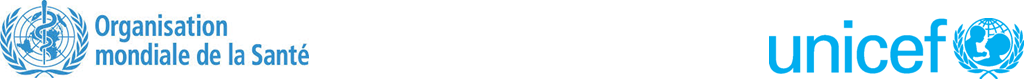 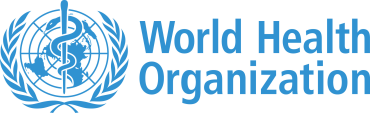 WASH FIT survey to collect information on implementation, use and outcomes.2021 WHO and UNICEF are collecting examples of WASH FIT implementation to understand where and how the tool is being used and to better understand the outcomes from its use. Questionnaire lengthThe questionnaire has 26 questions and should take approximately 30 minutes to complete. Complete as many questions as you feel are relevant. Available formatsThis questionnaire is available two formats. Where possible, we encourage you to submit your answers via the online form as it will help with data analysis. https://forms.office.com/r/ZkMHGvLxrT. Alternatively, if you wish to use this Word version, please share your responses by email to washinhcf@who.int.  Use of informationWHO and UNICEF will not publish any information without prior consent. By including your contact details, WHO and UNICEF may follow up with you for further information or to seek permission to share your experience on www.washinhcf.org.  General information General information General information General information General information General information NameEmailOrganization Country where WASH FIT is being implemented* *If you work for an organization which is implementing WASH FIT in more than one country, please list all countries. You may wish to complete a separate questionnaire for each country.*If you work for an organization which is implementing WASH FIT in more than one country, please list all countries. You may wish to complete a separate questionnaire for each country.How did you become aware of WASH FIT? Attended a WHO/UNICEF WASH FIT training Attended a WHO/UNICEF WASH FIT training How did you become aware of WASH FIT? Attended a WASH FIT training run by another entityAttended a WASH FIT training run by another entityHow did you become aware of WASH FIT? Heard about WASH FIT on a webinarHeard about WASH FIT on a webinarHow did you become aware of WASH FIT? Heard about WASH FIT from a colleagueHeard about WASH FIT from a colleagueHow did you become aware of WASH FIT? Read about WASH FIT in a newsletter or on a web page (State newsletter, webpage)Read about WASH FIT in a newsletter or on a web page (State newsletter, webpage)How did you become aware of WASH FIT? Other, please explain:What was the reason for starting to use WASH FIT? (select all that apply)Concerned about the status of WASH in one or more health facilities Concerned about the status of WASH in one or more health facilities What was the reason for starting to use WASH FIT? (select all that apply)Concerned about a specific health issue (please specify which)_____________________________ Concerned about a specific health issue (please specify which)_____________________________ What was the reason for starting to use WASH FIT? (select all that apply)Part of the country’s national roadmap or action planPart of the country’s national roadmap or action planWhat was the reason for starting to use WASH FIT? (select all that apply)Needed an improvement approach to identify, prioritize and make improvementsNeeded an improvement approach to identify, prioritize and make improvementsWhat was the reason for starting to use WASH FIT? (select all that apply)Found framework straightforward and simpleFound framework straightforward and simpleWhat was the reason for starting to use WASH FIT? (select all that apply)Other, please explain:WASH FIT should ideally be a government-led process with sufficient funding to sustain improvements over time. How is WASH FIT being implemented in your country? Select all that apply National roll out by governmentNational roll out by governmentNational roll out by governmentWASH FIT should ideally be a government-led process with sufficient funding to sustain improvements over time. How is WASH FIT being implemented in your country? Select all that apply Integrated into other national or sub-national quality improvement programmeIntegrated into other national or sub-national quality improvement programmeIntegrated into other national or sub-national quality improvement programmeWASH FIT should ideally be a government-led process with sufficient funding to sustain improvements over time. How is WASH FIT being implemented in your country? Select all that apply Small scale pilot or project, government-ledSmall scale pilot or project, government-ledSmall scale pilot or project, government-ledWASH FIT should ideally be a government-led process with sufficient funding to sustain improvements over time. How is WASH FIT being implemented in your country? Select all that apply Small scale pilot or project, partner-ledSmall scale pilot or project, partner-ledSmall scale pilot or project, partner-ledWASH FIT should ideally be a government-led process with sufficient funding to sustain improvements over time. How is WASH FIT being implemented in your country? Select all that apply Other, please explain:Are you using WASH FIT to focus on a particular priority area?Select all that apply.Quality improvement / quality of care Quality improvement / quality of care Quality improvement / quality of care Are you using WASH FIT to focus on a particular priority area?Select all that apply.Outbreak preparedness, including COVID-19Outbreak preparedness, including COVID-19Outbreak preparedness, including COVID-19Are you using WASH FIT to focus on a particular priority area?Select all that apply.Climate resilienceClimate resilienceClimate resilienceAre you using WASH FIT to focus on a particular priority area?Select all that apply.Gender, equity, disability and social inclusion (GEDSI)Gender, equity, disability and social inclusion (GEDSI)Gender, equity, disability and social inclusion (GEDSI)Are you using WASH FIT to focus on a particular priority area?Select all that apply.WaterWaterWaterAre you using WASH FIT to focus on a particular priority area?Select all that apply.Sanitation Sanitation Sanitation Are you using WASH FIT to focus on a particular priority area?Select all that apply.Hand hygiene and behaviour changeHand hygiene and behaviour changeHand hygiene and behaviour changeAre you using WASH FIT to focus on a particular priority area?Select all that apply.Health care waste management Health care waste management Health care waste management Are you using WASH FIT to focus on a particular priority area?Select all that apply.Environmental cleaningEnvironmental cleaningEnvironmental cleaningAre you using WASH FIT to focus on a particular priority area?Select all that apply.Other, please explain:How was WASH FIT modified or adapted for use in your country? What preparations did you undertake before starting WASH FIT? Please share a copy of the assessment form or other locally adapted materials if available. How was WASH FIT modified or adapted for use in your country? What preparations did you undertake before starting WASH FIT? Please share a copy of the assessment form or other locally adapted materials if available. Training How many people have completed WASH FIT training?  Please provide details of organizations, number of facilities or individuals trained (including number of people and their roles in each).How many people have completed WASH FIT training?  Please provide details of organizations, number of facilities or individuals trained (including number of people and their roles in each).How many people have completed WASH FIT training?  Please provide details of organizations, number of facilities or individuals trained (including number of people and their roles in each).Who led the training? Who led the training? Who led the training? How long was the training? (Hours/days)How long was the training? (Hours/days)How long was the training? (Hours/days)Did you use the WHO/UNICEF training slides available at www.washinhcf.org/resources? Did you use the WHO/UNICEF training slides available at www.washinhcf.org/resources? Did you use the WHO/UNICEF training slides available at www.washinhcf.org/resources? Yes    No Yes    No Yes    No Yes    No Yes    No Yes    No Yes    No Yes    No Yes    No Yes    No If yes, what was good about the training? What worked well? What didn’t work well? How could the training be improved? Consider structure, course content and training materials.  If yes, what was good about the training? What worked well? What didn’t work well? How could the training be improved? Consider structure, course content and training materials.  If yes, what was good about the training? What worked well? What didn’t work well? How could the training be improved? Consider structure, course content and training materials.  If no, please provide details of the materials you used. If no, please provide details of the materials you used. If no, please provide details of the materials you used. Please share any available documentation linked to the training, e.g. training report/feedback, course outline, links to recordings of online trainings to washinhcf@who.int. (We will not publish or share without permission)Please share any available documentation linked to the training, e.g. training report/feedback, course outline, links to recordings of online trainings to washinhcf@who.int. (We will not publish or share without permission)Please share any available documentation linked to the training, e.g. training report/feedback, course outline, links to recordings of online trainings to washinhcf@who.int. (We will not publish or share without permission)Implementation & scale up Implementation & scale up Implementation & scale up Implementation & scale up Implementation & scale up Implementation & scale up Implementation & scale up Implementation & scale up Implementation & scale up Implementation & scale up Implementation & scale up Implementation & scale up Implementation & scale up Implementation & scale up Implementation & scale up Implementation & scale up When did WASH FIT implementation begin?When did WASH FIT implementation begin?In how many facilities is WASH FIT being implemented? In how many facilities is WASH FIT being implemented? TotalTotalTotalTotalPlease provide details of types of facility (e.g. primary health care/hospital/COVID-19 treatment centre/other):Please provide details of types of facility (e.g. primary health care/hospital/COVID-19 treatment centre/other):In how many facilities is WASH FIT being implemented? In how many facilities is WASH FIT being implemented? Of which, ruralOf which, ruralOf which, ruralOf which, ruralPlease provide details of types of facility (e.g. primary health care/hospital/COVID-19 treatment centre/other):Please provide details of types of facility (e.g. primary health care/hospital/COVID-19 treatment centre/other):Of these, how many have completed each of the WASH FIT steps? Of these, how many have completed each of the WASH FIT steps? 1: Trained & formed team1: Trained & formed team1: Trained & formed team2: Conducted assessment2: Conducted assessment3: Risk prioritization & developed action plan  3: Risk prioritization & developed action plan  4: Made improvements 4: Made improvements 5: Monitoring and reviewing progress 5: Monitoring and reviewing progress Of these, how many have completed each of the WASH FIT steps? Of these, how many have completed each of the WASH FIT steps? The main objective of WASH FIT is to make improvements. What improvements have been made? The main objective of WASH FIT is to make improvements. What improvements have been made? The main objective of WASH FIT is to make improvements. What improvements have been made? Have these improvements been sustained over time? And if so, how?Have these improvements been sustained over time? And if so, how?Have these improvements been sustained over time? And if so, how?What kind of follow up, supportive supervision or mentoring takes place in facilities? What kind of follow up, supportive supervision or mentoring takes place in facilities? What kind of follow up, supportive supervision or mentoring takes place in facilities? What plans are there to scale up and sustain WASH FIT? What plans are there to scale up and sustain WASH FIT? What plans are there to scale up and sustain WASH FIT? What have been the major challenges in implementing WASH FIT?What have been the major challenges in implementing WASH FIT?What have been the major challenges in implementing WASH FIT?We are interested to know how much it costs to implement and sustain WASH improvements. Are you collecting information on the costs?We are interested to know how much it costs to implement and sustain WASH improvements. Are you collecting information on the costs?We are interested to know how much it costs to implement and sustain WASH improvements. Are you collecting information on the costs?In what areas would you like more support for WASH FIT?Select all that apply. In what areas would you like more support for WASH FIT?Select all that apply. Specific technical support and training (e.g. safe plumbing, safely managed sanitation, hand hygiene behaviour change)Specific technical support and training (e.g. safe plumbing, safely managed sanitation, hand hygiene behaviour change)Specific technical support and training (e.g. safe plumbing, safely managed sanitation, hand hygiene behaviour change)Specific technical support and training (e.g. safe plumbing, safely managed sanitation, hand hygiene behaviour change)Specific technical support and training (e.g. safe plumbing, safely managed sanitation, hand hygiene behaviour change)Specific technical support and training (e.g. safe plumbing, safely managed sanitation, hand hygiene behaviour change)Specific technical support and training (e.g. safe plumbing, safely managed sanitation, hand hygiene behaviour change)Specific technical support and training (e.g. safe plumbing, safely managed sanitation, hand hygiene behaviour change)In what areas would you like more support for WASH FIT?Select all that apply. In what areas would you like more support for WASH FIT?Select all that apply. Support on how to strengthen engagement of facility and district health leaders to secure more human and financial resourcesSupport on how to strengthen engagement of facility and district health leaders to secure more human and financial resourcesSupport on how to strengthen engagement of facility and district health leaders to secure more human and financial resourcesSupport on how to strengthen engagement of facility and district health leaders to secure more human and financial resourcesSupport on how to strengthen engagement of facility and district health leaders to secure more human and financial resourcesSupport on how to strengthen engagement of facility and district health leaders to secure more human and financial resourcesSupport on how to strengthen engagement of facility and district health leaders to secure more human and financial resourcesSupport on how to strengthen engagement of facility and district health leaders to secure more human and financial resourcesIn what areas would you like more support for WASH FIT?Select all that apply. In what areas would you like more support for WASH FIT?Select all that apply. Establishment of peer networks within and between countries to troubleshoot and share learningsEstablishment of peer networks within and between countries to troubleshoot and share learningsEstablishment of peer networks within and between countries to troubleshoot and share learningsEstablishment of peer networks within and between countries to troubleshoot and share learningsEstablishment of peer networks within and between countries to troubleshoot and share learningsEstablishment of peer networks within and between countries to troubleshoot and share learningsEstablishment of peer networks within and between countries to troubleshoot and share learningsEstablishment of peer networks within and between countries to troubleshoot and share learningsIn what areas would you like more support for WASH FIT?Select all that apply. In what areas would you like more support for WASH FIT?Select all that apply. Online database and sharing of progress within and between facilitiesOnline database and sharing of progress within and between facilitiesOnline database and sharing of progress within and between facilitiesOnline database and sharing of progress within and between facilitiesOnline database and sharing of progress within and between facilitiesOnline database and sharing of progress within and between facilitiesOnline database and sharing of progress within and between facilitiesOnline database and sharing of progress within and between facilitiesIn what areas would you like more support for WASH FIT?Select all that apply. In what areas would you like more support for WASH FIT?Select all that apply. Other, please explain:Other, please explain:Other, please explain:Other comments Other comments Other comments Other comments Other comments Other comments Other comments Other comments Other comments Other comments Other comments Other comments Other comments Other comments Other comments Other comments Please share any other general comments or feedback, including suggestions to improve the tool, training materials or related guidance. Please share any other general comments or feedback, including suggestions to improve the tool, training materials or related guidance. Please share any other general comments or feedback, including suggestions to improve the tool, training materials or related guidance. 